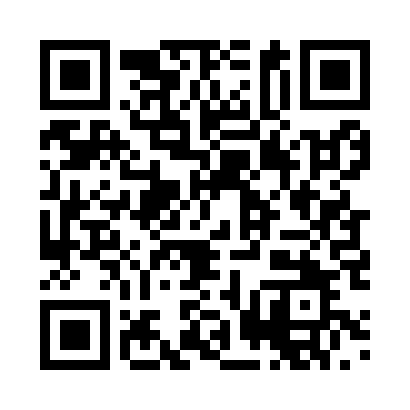 Prayer times for Altendiez, GermanyWed 1 May 2024 - Fri 31 May 2024High Latitude Method: Angle Based RulePrayer Calculation Method: Muslim World LeagueAsar Calculation Method: ShafiPrayer times provided by https://www.salahtimes.comDateDayFajrSunriseDhuhrAsrMaghribIsha1Wed3:416:031:255:278:4811:012Thu3:376:011:255:288:5011:033Fri3:345:591:255:288:5211:064Sat3:315:571:255:298:5311:095Sun3:285:561:255:298:5511:126Mon3:245:541:255:308:5611:157Tue3:215:521:255:318:5811:188Wed3:175:511:255:318:5911:219Thu3:145:491:255:329:0111:2410Fri3:105:481:245:329:0211:2711Sat3:095:461:245:339:0411:3012Sun3:095:441:245:349:0511:3213Mon3:085:431:245:349:0711:3314Tue3:075:421:245:359:0811:3415Wed3:075:401:245:359:0911:3416Thu3:065:391:245:369:1111:3517Fri3:065:371:245:369:1211:3518Sat3:055:361:255:379:1411:3619Sun3:055:351:255:379:1511:3720Mon3:045:341:255:389:1611:3721Tue3:045:321:255:389:1811:3822Wed3:045:311:255:399:1911:3823Thu3:035:301:255:399:2011:3924Fri3:035:291:255:409:2111:4025Sat3:025:281:255:409:2311:4026Sun3:025:271:255:419:2411:4127Mon3:025:261:255:419:2511:4128Tue3:015:251:255:429:2611:4229Wed3:015:241:265:429:2711:4230Thu3:015:231:265:439:2811:4331Fri3:015:231:265:439:3011:44